BUDAPEST SEMESTERS IN MATHEMATICSSPRING 2022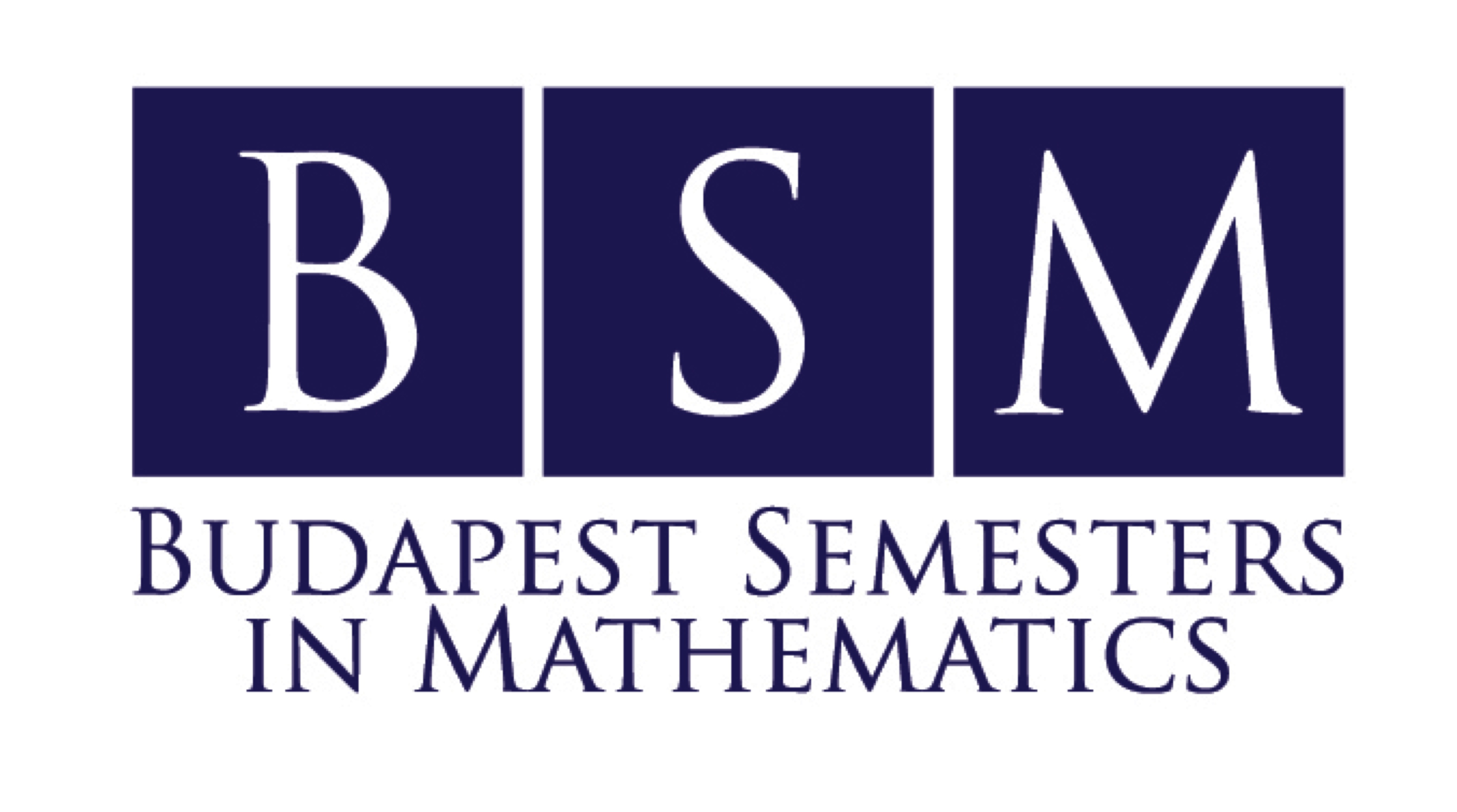 STUDENT INFORMATION HANDBOOKWWW.BUDAPESTSEMESTERS.COM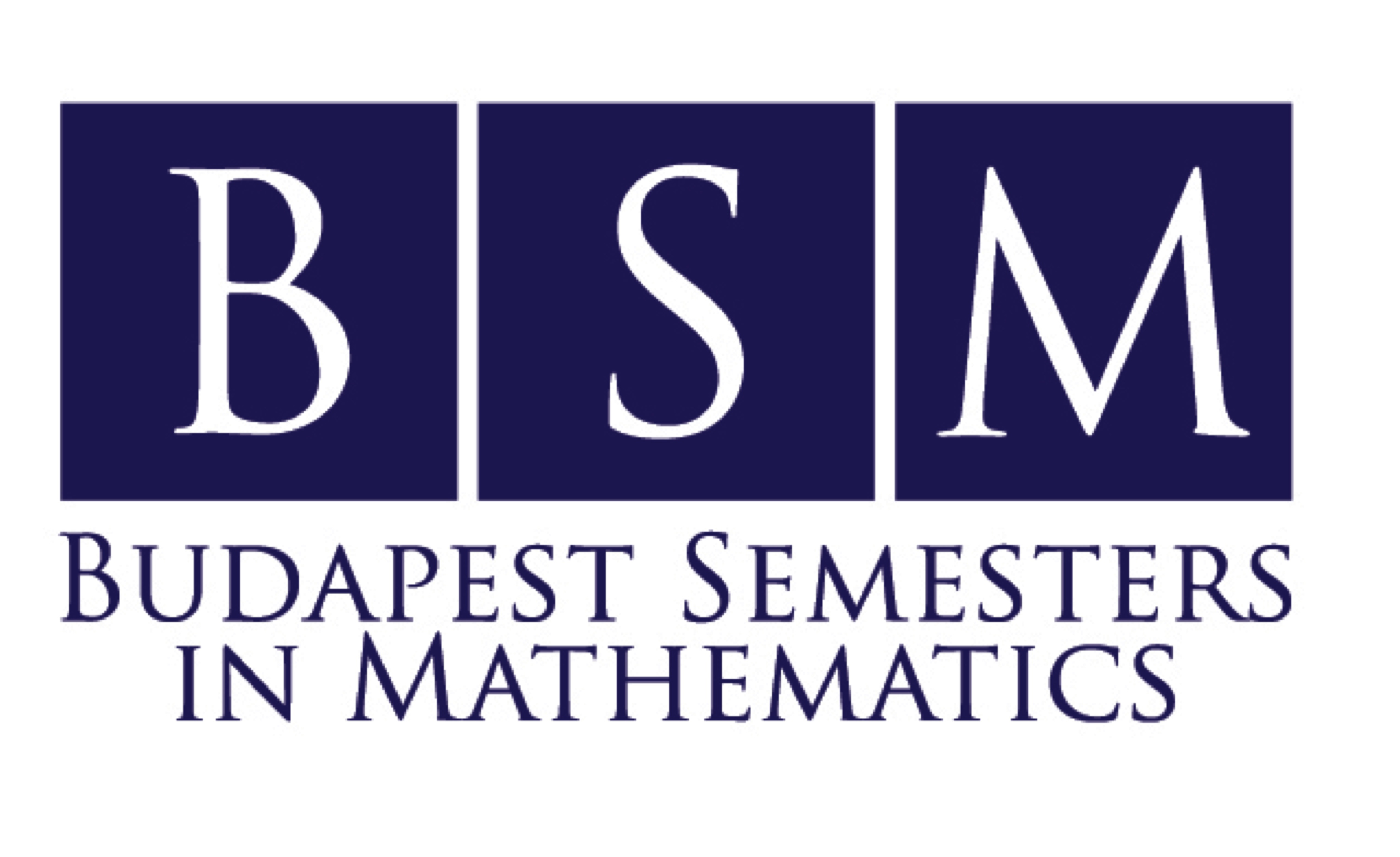 CHECKLIST TO COMPLETEBSM Handbook online here: https://www.budapestsemesters.com/importation-information/________		Email budapestsemesters@gmail.com to confirm acceptance________	Tuition DEPOSIT DUE (applied to total tuition due): $750.00 due within 3 weeks of receiving acceptance letters from BSM. ________	Remaining TUITION DUE December 15, 2021: Read the financial information in Student Handbook and process tuition payment accordingly. Tuition Invoice, pages 5-6.           Checks payable to Budapest Semesters and mail to:BSM, Attn: Deb Fleming, 1520 St. Olaf Avenue, Northfield, MN 55057________	Keep the 3 BSM letters for travel to Budapest: (1) BSM Acceptance letter, (2) College International Letter, and (3) Travel letter from Budapest Office. Read the Student Handbook in its entirety & bring to Budapest________	Prescription Medications: It is illegal to mail prescription medications from the U.S. to Hungary. Plan ahead and take a full supply of medications with you for the semester and a doctor’s note certifying that you need this medication. ________	Read, sign (student AND both parents) and return the required BSM Contract Form found in handbook. The same online contract is in the BSM forms email received at a later date. Financially Independent Students can request a separate contract form.________	Post-Acceptance Forms: Complete the required online forms; link to all forms in a separate email you will receive from BSM (page 19 instructions)________	Non U.S./Canadian Citizens:  Start familiarizing yourself with the VISA process and apply as soon as possible, as it can be lengthy. Read here https://sites.google.com/a/bsmath-forms.net/visainfo/  regarding up-to-date VISA information (page 16). ________		Contact the BSM North American Office with questions (contact info below)1520 St. Olaf Avenue, Northfield, MN 55057 | budapestsemesters@gmail.com | 507-786-3114TABLE OF CONTENTSBSM Student Handbook online: http://www.budapestsemesters.com/importation-information/Welcome Page (pages 3-4)COVID19 Re-Opening Plan for Spring 2022Pre-Departure OrientationPre-Arrival InformationTravel/Flights to Budapest using the BSM approved travel agentBSM Program Costs (pages 5-7)Tuition Invoice (2 pages)Additional program costs												              	    BSM Important Information Summary (pages 8-13)	                							                         0-Currency, 1- Prohibitions, 2- Medical insurance            3- Academic accommodations, mental health/well-being, 4- Climate,            5- Prescriptions, 6- Electricity, 7- Schedule,            8- GRE/Putnam, 9-Travel Agent for fall, spring, summer, 10- What to pack, 11-Arrival           12-Mailing suitcases, 13-Housing/rent,            13-Internet access, 14-Withdrawal from the program,            15-Sexual Harassment and Assault Policy and Reporting           16-A different country, 17-Things to do in BudapestArrival Procedures (pages 14-15)Airport ArrivalFlight DelaysEmergency Contact information in Budapest	Apartment/Housing and Roommates								For more information view the “After Acceptance” tab on the BSM webpage for important Information & arrival procedures section of our website at: http://www.budapestsemesters.com/importation-information/Visa-Residence Permit Information (page 16)							  Academic Calendar and Registration (page 17)									 Transcripts and Course Credit (page 18)									   For specific information on the BSM courses, & past syllabi view all on the Budapest BSM website at http://www.bsmath.hu/history.htmlForms (pages 19-25)BSM online required forms (6 forms within an email with links from BSM emailed to each student)BSM Community Contract for Covid19 Safety – REQUIRED (included in handbook)BSM Student Contract Form–REQUIRED: Read, sign and return all 4 pages (included in handbook)			              WELCOME---ACCEPTANCE TO BUDAPEST SEMESTERS IN MATHEMATICSWe are excited for your acceptance into the program! Along with your student handbook we will email you three BSM letters that we ask you to read and bring with you to Budapest. Acceptance letter, VISA letter and Airline letter. Be sure to go through the entire Student Handbook as well as our website-http://www.budapestsemesters.com/ for in-depth information about the program and next steps.  We want you to recognize that BSM is an academically rigorous study abroad program that focuses on mathematics and is geared for students who are serious about math. While the coursework is challenging, it provides students with a new understanding of math focusing on problem solving, student creativity, and group learning.Students normally take three or four mathematics courses and one or two intercultural courses each semester. Academic program courses and syllabi, BSM professors, undergraduate research opportunities and past resulting articles can be found here: Previous Course Syllabi and other academic information. CONTACT the BSM North American Office at budapestsemesters@gmail.com , 1-507-786-3114 with any questions or concerns.COVID19 RE-OPENING PLAN for Spring 2022 (click here)We are working with many unknowns and encourage everyone to remain as flexible as possible during this time.  The BSM Directors are closely monitoring the Covid situation in Budapest, Hungary, Europe and the United States.  The Budapest Semesters in Mathematics program will run only if there is confidence that we can do so safely and anticipate completion of the semester in-person and in-country.  Once students arrive in Budapest, they are bound by their commitment to the Community Contract for Covid19 Safety (one of the required BSM forms). Proof of vaccination and a negative PCR Covid test no more than 72 hours prior to departure is required for program participation.  Any expenses related to vaccination or testing are the responsibility of the student.  Proof of vaccine or the negative test should be sent to the North American office prior to departure. Once a student arrives in Budapest there will be a 5-7-day “soft-quarantine” period.  Students will be expected to stay in their apartment except to exercise, run essential errands, and purchase food or other essentials.  While in the shared spaces of their apartment flat mates are expected to be masked and follow social distancing protocols to limit possible transmission of Covid19.  During this 7-day period it is expected that students will have no “close contacts” – any maskless contact with an individual of less than 6ft. Once a student has been in-country for 7 days and been free of any close contacts a PCR test will be administered.  A negative test result to this in-country Covid test is required for a student to participate in the in-person BSM programming.  In-country testing is provided to students at the expense of the BSM program. During the initial quarantine period students will be required to participate in a Hungarian orientation course and will also have the option of participating in remote language learning.PRE-DEPARTURE ORIENTATION for Spring 2022 Participation in an online pre-departure orientation is required for each student.  As part of this orientation you will receive updated Covid related policies and travel considerations. Dates: December 5th 11am CT or December 7th at 3pm CT. Accepted students will be emailed a zoom link to these sessions.All students will be asked to join the BSM Facebook group prior to departure. The BSM staff use this platform to communicate all updates and schedule changes to the class.PRE-ARRIVAL INFORMATIONCLICK HERETRAVEL/FLIGHTS to BUDAPESTHungary is one of the Schengen area countries. For the Spring 2022 BSM semester and during increased travel regulations students are required to make travel arrangements through our travel agent (Angie Ohmes https://www.goldencruiseandtravel.com/).  BSM will cover the associated agent booking fee.  Do not purchase airfare more than 60 days from date of arrival but by December 10th. Flights and associated travel fees remain the responsibility of the student. Compliance with Covid related travel requirements and flight change policies of the airline are the responsibility of the student. Review the BSM academic calendar specific arrival dates for the spring 2022 semester (January 12, 13, 14 or 15th only). The 3 important BSM letters emailed to you as part of your packet should be taken with you to the airport and on your flight to show to customs officials if requested. U. S. citizens are not required to have a residency visa (90+ day stay in Budapest) in hand. You will obtain it after you arrive in Budapest with the help of our Budapest staff. Recent changes in EU immigration rules require you pay close attention to these issues as you plan your travels to Budapest.While traveling, keep your passport, cash, and a week’s supply of any vital medication in your carry-on luggage.  Although unlikely, it may happen that checked baggage is put on the wrong plane.  At check-in time, make certain your baggage is labeled inside and out with your final destination: [Budapest Semesters in Mathematics; Bethlen Gábor tér 2, Budapest, Hungary 1071] Use this same address to have your lost luggage sent to. There is 24-hour door service to receive your luggage. This may be the first time you are traveling alone for an academic program. This is a change for some students as many study abroad programs have a faculty leader and a group attending/traveling together. The following is a summary of what you can expect as you arrive in Budapest:At the airport station in Budapest you will be picked up by a BSM representative and escorted to your apartment. In the airport (after luggage pickup) go forward to the arrival hall and look for the BSM signs.A BSM representative will in all cases be waiting for you. In case you miss each other, be patient and try to locate him/her. In dire need, email: office@bsmath.hu or call the local 24/7 emergency number in Budapest at 00-36-20-628-5562 or  011+36-20-628-5562 (using your U.S. phone) but in no case leave the station/airport before successfully contacting BSM staff in Budapest. After you have arrived at your apartment, the BSM representative will provide you with a brief introduction to your neighborhood, nearest ATM, pharmacy, metro and location of BSM offices and classrooms.Apartments may be different than American standards and it can sometimes take some time to get adjusted to your living situation. Each student will have their own bedroom, however Hungarian apartments are smaller than average U.S. flats. BSM staff in Budapest are ready to help, share your questions or concerns. BSM organizes a half-day mandatory orientation session right before the start of the semester.It’s the law in Hungary that every adult must carry ID on them at all times. It is best to have a copy of your passport page together with your driver’s license. You must have your passport with you at all times when traveling outside Budapest.BSM OFFICE AND PARENT COMMUNICATION:Please note because of student privacy laws, our office cannot always communicate specifics about students with parents. Please note a student’s safety and well-being is of highest priority. TUITION INVOICE/ FINANCIAL AID CLARIFICATION (2 pages)Important information regarding payment, please read carefully.Dear Students/Parents:On the next page, you will find an invoice for tuition for the Budapest Semesters in Mathematics program.If you receive federal student loans, financial aid, grants, or scholarships through your home school, it is often possible for some or all of this money to be applied toward their Budapest Semesters in Mathematics tuition. Students must check with your Financial Services Office or your Study Abroad Office at your college and verify if they will remit payment or if it is your responsibility. Also check with them to make sure your federal student loans will not begin repayment status as you are absent for a semester.If your school is responsible for your tuition, please share this letter and invoice with the office responsible for payment.  BSM is an Independent Study Abroad program not a St. Olaf College program. The BSM North American Office is physically located at St. Olaf College only.  If your school needs an invoice to come directly from our office, please let me know as soon as possible and I will email it directly to them. An invoice is not automatically sent to home schools. Whether it is you or the school making payment, please make checks payable to:Budapest SemestersMail to:  Budapest Semesters in MathematicsAttn:  Deb Flemingc/o St. Olaf College1520 St. Olaf AvenueNorthfield, MN  55057Regardless of your financial aid package, ALL tuition must be paid in full to the Budapest Semesters in Mathematics office in MN by the date listed on the next page; unless other arrangements have been made. If you have any questions, please contact Deb Fleming, Program Administrator, at budapestsemesters@gmail.com or 507-786-3114.Thank you.Deb FlemingBSM Program AdministratorBudapest Semesters in Mathematics                                              BSM Tuition InvoiceTuition cost for the Budapest Semesters in Mathematics Spring 2022 semesterTuition Due Date: December 15, 2021		    Tuition Cost: $13,345.00 per semester                                    Non-refundable Tuition Deposit due within 3 weeks of receiving BSM letters:  $750.00Tuition (remaining) payable by December 15, 2021:				   $12,595.00TOTAL TUITION DUE FOR FALL 2021 SEMESTER:                                       $13,345.00Please make tuition checks payable to:  Budapest Semesters in MathematicsMail to:  Budapest Semesters	   Attn:  Deb Fleming                c/o St. Olaf College   1520 St. Olaf Avenue                Northfield, MN 55057________________________________________________________________________Please contact Deb Fleming, Program Administrator at budapestsemesters@gmail.com or 507-786-3114 if you have any questions.ADDITIONAL PROGRAM COSTSThe estimated costs of living in Budapest during the Academic Year is listed below and paid by the student in-country.Two more items must be added to these expenses: Airfare to and from Budapest and travel within Budapest. Please take into consideration VISA rules (Schengen Zone) and the BSM Academic Calendar when buying your plane ticket with the BSM travel agent. For the Spring 2022 BSM semester and during increased travel regulations students are required to make travel arrangements through our travel agent Angie Ohmes https://www.goldencruiseandtravel.com/ by December 10th.  BSM will cover the associated agent booking fee.  Flights and associated travel fees remain the responsibility of the student.The above expenses will be paid in HUF in Budapest therefore, depending on the exchange rate, are a rough estimate.Summer program costs can be calculated on two months versus five months.             Expense Description                     CostsRent (per student per term)                    $1,300 (US and Canadian students will not need a Visa Residence Permit, as their stay will be less than 90 days. International students will need to check with their home country consulates for the most current and accurate information.)The above expenses will be paid in HUF in Budapest therefore, depending on the exchange rate, are a rough estimate. BSM IMPORTANT INFORMATION-SUMMARYBSM classes are held at College International (proprietor of BSM headquarters) and is located near Keleti Train Station and close to the red metro line (subway). BSM does not have a campus as such. It is located in a large building surrounded by a courtyard. The building is shared by four independent international programs: “Pre-Med” (preparing students for medical school), McDaniel College (Budapest branch of a US institution), BSM and BSME (Budapest Semesters in Mathematics Education). 0. CURRENCY: ATM machines are readily available in Budapest and accept most major credit and bank debit cards (checking account only).  You can easily withdraw Hungarian Forints using your debit card, the fees are much less than if you obtain Forints at a U.S. bank. Check with your personal bank on best options and minimal fees. Don’t trade currency with strangers, there are designated exchange booths all over the city for that. It is not a good idea to exchange all of your money upon arrival as the bank will charge you for the privilege. Personal checks, cashier checks, money orders, etc., cannot be readily exchanged, as international banking is quite slow.  Although you may deposit a personal check at some local banks in Hungary, it may take several months until the check clears.   Still, it is a good idea to bring some personal checks along in case, for example, you would need to send in graduate school applications.  If you arrive in Budapest without forints, simply exchange some US dollars for forints near your apartment or withdraw money from an ATM using a debit or credit card.1. PROHIBITIONS:  Do not take any weapons or illegal drugs to Hungary. It is considered a major felony and will result in immediate exclusion from the program. Note that Hungary has zero tolerance for drugs including marijuana. In addition, one can only drive at 0% blood alcohol level.2. MEDICAL INSURANCE: For long-term benefits and coverage outside of Budapest, it is mandatory that you have a current U.S. or Canadian international insurance policy that is valid for your travel and your entire stay in Hungary. Before you leave, please call your home insurance company and make sure your insurance is valid in Hungary and find out what type of costs and what amounts are covered. Students are required to have a valid insurance policy, covering at least up to 50,000 euros of your health expenses as well as covering evacuation costs. If your regular insurance does not cover evacuation we encourage you to investigate additional travel insurance that does cover evacuation for a medical emergency. Several U.S. companies offer appropriate insurance for your travel, study abroad needs e.g. Gateway US, IMG, CMI or ISOS.You will also be provided Hungarian student insurance for your stay as part of your BSM tuition. This is limited insurance  through the Swiss Clinic that covers emergency medical benefits (including hospitalization) within Budapest ONLY during your stay in Hungary. It will not pay for treatment outside the city limits of Budapest, ongoing treatment for chronic issues, evacuation due to medical emergencies or other major issues not easily addressed by the municipal health system.  This supplemental health insurance (included in your tuition), allows access to a reliable, English language health service offered by the Swiss Clinic. However, it is a parallel option, but does not replace your home insurance, especially since it does NOT cover you outside of Budapest i.e. during travel, arrival, nor covers evacuation to the U.S. 3. ACADEMIC ACCOMMODATIONS and MENTAL HEALTH/WELL-BEING:We believe that a student’s mental health is just as important as their physical well-being. Adjusting to the demands of academic challenges and a new urban environment can be stressful. Talking with a professional counselor can help you find ways to manage academic pressures, personal problems, and cultural adjustments. College International – the umbrella institution of BSM- provides a counselor who will be available on campus. For those seeking long-term counseling outside the campus setting, the College also retains the services of an experienced clinical and pastoral psychologist.Mental Health CounselingBSM also provides a counseling service in English. Counseling differs from psychotherapy in the sense that it is aimed at issues, difficulties and challenges in the present moment and its main focus is coming up with practical solutions that the client can immediately apply in his/her/their everyday life. During counseling, we try to collect all the available resources of the individual and try to figure out together how they can be used to work on the issue that is present. At BSM you can work currently with two English speaking psychologists: Andrea Turner and Laszlo Biro.  Please, email the Dir. of Student Services (DSS)  (Anna Foti at afoti@mcdaniel.hu) if you would like to make an appointment with one of our counselors.Well-Being Support--Director of Student Services (DSS)The DSS’s job is to be there for all BSM students as a first line of contact whenever a student encounters a challenge, which they do not know how to address or do not feel having the resources to address. These can mean problems with your housing just as much as needing assistance with buying train tickets on the Hungarian Railways website. It is also the DSS who you can reach out to if you would like to schedule an appointment to one of our counsellors.Academic Accommodations College International and BSM do not have a learning disabilities center in their building but can usually provide the same academic accommodations that you are currently entitled to at your home college. To qualify, you need to provide a reliable proof of conditions to our director in Budapest, Professor Dezso Miklos.  A signed letter brought from your learning disabilities office or advisor, or an email sent by an appropriate staff person from your school will suffice.4. CLIMATE: The climate of the Hungary can be described as typical European continental influenced climate with warm, dry summers and fairly cold winters. Note that in Europe, temperature is measured in centigrade. 5. PRESCRIPTIONS: It is important that you bring an ample supply of any prescription medicine you use for the duration of the semester with a note from your MD certifying that you need the medication for your condition. Note that it is illegal to mail prescription medicines from the U.S. Use the service provider http://www.northernpharmacyinternational.com/ as suggested by the U.S. Embassy at http://hungary.usembassy.gov/medical_information.html6. ELECTRICITY:  The voltage used in continental Europe is 220. This renders most North American appliances useless unless they are convertible, battery operated, or you have an adapter.  Note that the outlet geometry is also different.  For battery-operated devices, it may be advisable to take a set of spare batteries along for the trip.  Sometimes it may be difficult to get the right size battery in Budapest. 7. SCHEDULE: Two semesters are offered each year; each semester comprises fourteen weeks of teaching and one week of comprehensive examinations.  The 8-week summer semester (2 courses) is offered from mid-June to early August. A student may participate in either semester or in two consecutive semesters. There is a brief mandatory orientation program at the beginning of each term. The academic program always begins on a Monday; the Welcome Party for new students is held on Friday afternoon of the week preceding classes or on the first Monday; and the Farewell Party is held on Thursday afternoon during final exam week. Please see academic calendar on page 17 for more information. 8. GRE/PUTNAM: Students have to check with GRE organizers if GRE will be offered in Budapest, Prague or Vienna. It is, however, more difficult to apply to graduate schools and NSF graduate fellowships when you are away from your home college. Please plan ahead to request and obtain letters.Fall semester participants are encouraged to take the Putnam Exam while in Budapest.  The North American BSM office will contact the Putnam advisor at your home institution, but your home institution must list you on their home school Putnam list to be eligible for participation.9. TRAVEL AGENT: For the Spring 2022 BSM semester and during increased travel regulations students are required to make travel arrangements through our travel agent (Angie Ohmes https://www.goldencruiseandtravel.com/).  BSM will cover the associated agent booking fee.  Do not purchase airfare more than 60 days ahead of arrival date but by December 10th 2021. Flights and associated travel fees remain the responsibility of the student.  Compliance with Covid related travel requirements and flight change policies of the airline are the responsibility of the student. Review the BSM academic calendar specific arrival dates for the spring 2022 semester. The 3 important BSM letters emailed to you should be taken with you to the airport and on your flight to show to customs officials if requested. Don’t forget your passport, airline ticket, bank debit card, a major credit card, and some cash and/or perhaps some travelers’ checks to cover immediate expenses upon arrival.  A few extra passport-type photos may come in handy 10. WHAT TO PACK:INCLUDE IN YOUR CARRY-ON LUGGAGE FOR BUDAPESTThis BSM Student Information HandbookYour airline/train ticket Your passport (plus a xerox copy to keep in a safe place in case you lose your passport)Prescription medications with a doctor’s note certifying that you need this medication (it is illegal to mail prescription medications to Hungary)Major credit card / plus a small amount of cashDebit bank card for withdrawing local currencyCopy of BSM official letter of acceptance (on BSM letterhead with a lightly crimped seal)Official College International letter stating official acceptance (sent with letter of acceptance). College International is the umbrella institution of BSM in Budapest.Letter for the airlines (sent with acceptance letter) BSM contact and emergency numbers (found on page 14-15 of this book)A copy of your health insurance card (requireComputer – Most students choose to bring a personal laptop. There is free wireless network available at the school for student use. Students usually find a laptop necessary for coursework including math programs they may need. Cell Phones –  It is important to check with your existing carrier to understand the rates and fees if you choose to use your phone abroad. Some options are: Renting a Cell Phone abroad or Using Your Own Phone with an International SIM Card. Students also communicate home with SKYPE, FaceTime and other social media. The International Student Identity Card (ISIC)-Students can choose to purchase international student IDs in the United States before traveling to Budapest as they offer some discounts to museums and other activities.  Here is a link to the ID card webpage: https://www.myisic.com/isic-card/You can purchase a pay as you go sim card in Hungary. If you choose to bring a cell phone from home you will need to check with your local company on international rates. Or bring an unlocked cellphone and buy a pay-as-you-go sim card.See more here: www.independenttraveler.com/travel-tips/stay-connected/international-cell-phone-guide11. MAILING suitcases ahead of your travel. Email Anna Foti, office@bsmath.hu, in Budapest prior to mailing a suitcase. Declare value under $50, mark the form: “used, personal items” and mail to address for student packages listed on page 4.12. ARRIVAL:  A BSM representative will meet you upon arrival at the airport and drive you to your apartment. It is vital that the office in Budapest is informed about your travel well ahead of time. Please fill out the travel form online as soon as your travel plans are made. A copy is emailed to both the American Office and Budapest Office. It is essential that you contact both offices should your travel plans change. All students: BSM organizes housing/lodging for you while in Budapest. As there can be last minute changes, the exact address will only be known at the time of your arrival. If the Immigration Officer at the border asks for your lodging information, please provide "Budapest Semesters in Mathematics, Bethlen Gábor tér 2, Budapest, 1071 Hungary" as your address.The BSM representative meeting you will take you to your residence. After clearing customs at the airport, you will leave the baggage claim area and go to the arrival hall (ground transport). Look for someone holding up a sign saying, “Budapest Semesters”. Do not leave the airport until you locate each other. Send an email to office@bsmath.hu or call 00-36- 20-628-5562 the BSM emergency number if needed. In the very extremely unlikely event that they miss you at the airport, during office hours (8am-3pm), take the airport shuttle to District 7, Bethlen Gabor ter 2 (location of BSM). The trip takes about 45 minutes and costs about $20.If your arrival in Budapest is scheduled at an odd hour (between 8:00 pm and 7:00 am, for example), make sure that you communicate - in advance, via email – to the Budapest Office your arrival plans. BSM will pick you up as long as we know the plans in advance. In the very exceptional case that you might need to find lodging at a hostel or hotel for night, take a taxi to the Budapest Office (Bethlen Gabor ter 2) the next working day.To call a telephone number in Budapest from the United States, you prefix the number with 011-36-1.  Dialing 011 summons the international switchboard, 36 is the country code for Hungary, and 1 is the city code for Budapest. Note the difference in time zones. When it is noon in New York and 9 a.m. in San Francisco, it is 6 p.m. in Hungary.  At 6 p.m. in New York, it is midnight in Budapest. 13. HOUSING:  Students will complete a BSM “Housing/Roommate” form. The link to the form is found within a separate email you will receive from budapestsemesters@gmail.com.  Students will be housed in furnished apartments approved by BSM and is arranged by our Hungarian BSM Staff along with roommate assignments upon completion of your BSM Housing/Roommate form. You can indicate special needs or wants on this form. Please note that each student has his/her own bedroom with a door. If a roommate is chosen, it is simply an apartment mate. The form will go to the North American Office and to the Budapest Office. Staff in Budapest coordinate housing and will try their best to accommodate; but we cannot guarantee specific requests. Housing assignments are given upon arrival in Budapest. Apartments come completely furnished with such things as furniture, pillows, sheets, towels, kitchenware, washing machine, etc. Clothes dryers are extremely rare. Keep in mind thick items, such as sweatshirts, take several days to air dry; please plan accordingly. All apartment residences are within easy reach of the university; walking distance or using the convenient and inexpensive public transportation. Program staff in Budapest coordinate housing assignments in rental apartments offered via BSM, and they will help students with any housing situations should they arise. Each student will have their own bedroom. Housing assignments are given upon arrival in Budapest. There will be no changes in apartments for the spring semester. Typically, two or three students are housed together based on their requests. There will not be apartment changes after arrival.  Due to possible last minute changes, housing assignments are given only upon arrival in Budapest. Specific questions on housing can be directed to Ms. Anna Foti, Director of Student Services, at office@bsmath.hu.Important: BSM “housing” (i.e. placement in apartments offered via BSM) is a package for students requiring a visa, it comes with fully organized (and therefore easier than individual) residency permit procedures at the Immigration Office in Budapest. BSM provides almost all necessary forms and documents. Also, unlike in the US, European law requires that all residents register their local address with the government. It requires substantial paperwork and cooperating landlords who would allow BSM students to officially register in their property. BSM works with landlords who have a long history with us, are aware of this procedure and willing to provide necessary documents. In cases where several students occupy the apartment, everyone who exchanges their present apartment for a different one, will forfeit a portion of their rent [usually paying for the portion of days you occupied the apartment]. Please ask the Hungarian BSM Office for help on this process.Budapest is a large city; it’s a good idea to lock your apartment door at all times [especially if you bring along electronic equipment].RENT: Rents are payable in Budapest in Hungarian forints, usually on a monthly basis, approximately $425.00 per month.  Most rents will be payable within a week of your arrival. Please be aware that Hungarian laws governing rental properties vary greatly from laws in North America. In addition, lease details may vary from apartment to apartment. Do not sign any lease agreements until you fully understand and are comfortable with the terms. Your landlord should be willing to give you a few days grace period in which to do so. The on-site BSM office will assist you if necessary.14. INTERNET ACCESS:  There is free wireless network available in the BSM classroom for student use. Most students choose to bring a personal laptop; however, a few computers are available for use at BSM. Outside Internet cafés charge a nominal fee and are available throughout Budapest. If you decide to bring your own computer equipment, most apartments have high-speed internet connections.  Remember to bring any adapters, converters, or cords.15. WITHDRAWAL FROM THE PROGRAM:  Although the Hungarian program directors try to make your stay in Hungary as educationally exciting and as culturally rewarding as possible, there have, on rare occasions, been students wishing to withdraw from the program. BSM Spring 2022.All tuition and fees will be refunded if BSM cancels the program before the first day of the program (all tuition including deposit)          All tuition and fees will be refunded if the student withdraws from the program before the first day of the program (no deposit refund)If you choose to withdraw from the program within the first five weeks of the semester, the program will reimburse a portion of your refundable tuition according to the following schedule: less than 1 week, 90%, less than 2 weeks, 80%, less than 3 weeks, 60%, less than 4 weeks, 40%, less than 5 weeks, 20%.16. SEXUAL HARRASSMENT and ASSAULT POLICY and PROCEDURESBudapest Semesters in Mathematics is committed to a safe and healthy environment and as such will not tolerate sexual assault and sexual harassment in any form. Sexual assault is a crime in both Hungary and the United States and sexual harassment is a violation of federal and state laws in the United States. BSM recognizes both as serious violations of individual rights and dignity. Sexual assault and sexual harassment are not only acts of disrespect, violence, aggression or coercion against an individual, but also are attacks on our community.Complaints of sexual assault or sexual harassment may be made by students, faculty members or staff members to the  Director of Student Services, Anna Foti in Budapest: Email: afoti@mcdaniel.huBSM 24/7 emergency cell phone # (within Hungary): 00-36-20-628-5562Or +36-20-628-5562The same cell phone # from the United States: 011-36-20- 628-5562If there is a conflict in reporting you should contact the North American Director of BSM, Prof. Kristina Garrett at budapestsemesters@gmail.com and the Hungarian Director of BSM, Prof. Dezso Miklos at dezso@renyi.hu or the Directors of College International. The complete document can be found by clicking on this link.17. IT IS A DIFFERENT COUNTRY:  Many things are different in Hungary.  Be prepared to absorb the following: the difficulties associated with a foreign language, the lack of certain conveniences and consumer goods you are accustomed to, and the disoriented, isolated, and lonely feelings you might experience the first few days, due to “jet-lag”.  Having accepted this will help you minimize the “culture shock” and enable you to enjoy all the new experiences.  You will find that people in Budapest are friendly and helpful, and that Hungarian food is excellent and inexpensive. Hungary has much to offer.“Budapest is a marvelous city!  I am somewhat in awe of the history and culture of this area - Hungary and all of Europe.  Living in North America, it is [often] too easy to ignore the rest of the world!  For that reason alone this trip is worthwhile, and everything in addition contributes to make this an incredible experience for me.” Quote from David Wagner, BSM alum, sent from Budapest18. IN BUDAPEST: Please visit this page of our website for in-depth knowledge about the cityhttp://www.budapestsemesters.com/other-useful-links/A monthly pass, permitting unlimited use of all means of public transportation (subway, bus, streetcar), costs about $40 per month. Essentially all points of the city can be reached by public transportation.  A taxi will take passengers between any two points in town for less than $35.00.  A three-course meal in one of the finest restaurants in Budapest costs between $25.00-$75.00.  Budapest offers a variety of programs in music and theater.Please keep this handbook with you in your carry-on luggage. Remember to contact your parents and the BSM office in Hungary office@bsmath.hu with any arrival changes or delays to keep them informed about your situation. AIRPORT ARRIVAL:Please fill out the BSM travel form on-line with your arrival date, arrival time in Budapest, airline carrier, flight number, and the city your flight is directly coming from (such as Frankfurt, Vienna, New York, etc.). Both the American Office and the Budapest Office will receive a copy. Any changes in your travel must be emailed to office@bsmath.hu and budapestsemesters@gmail.com.All students: BSM organizes housing/lodging for you while in Budapest. As there can be last minute changes, the exact address will only be known at the time of your arrival. If the Immigration Officer at the border asks for your lodging information, please provide "Budapest Semesters in Mathematics, Bethlen Gábor tér 2, Budapest, 1071 Hungary" as your address.Upon arrival in Budapest, come off the plane, collect your luggage, and clear customs. You need to show your passport at this point. After you have done this, you will enter a large ground transportation/arrival hall.  Anyone waiting to pick someone up from the planes will be here. Look for the person holding up a sign that says: “Budapest Semesters”. Introduce yourself and they will accompany you to your apartment.  They should have answers to many of your housing questions.FLIGHT DELAYS (in North America): Once you begin your journey, please remember to notify our office in Budapest and the North American Office of any flight changes or delays (either e-mail both: office@bsmath.hu and budapestsemesters@gmail.com or use one of the telephone numbers below). In case of a flight delay (outside North America): If you need to contact Budapest from Europe, the country code for Hungary is +36, followed by the BSM 24/7 emergency cell phone number 20-628-5562. You may need to ask airline staff for assistance in making this international call. It is important to let the staff in Budapest know as they provide transportation from the airport and train station. EMERGENCY CONTACT INFORMATION-BUDAPEST OFFICEBudapest Office hours:                                     8:00 a.m. -- 3:00 p.m. BSM office hours cell phone (within Hungary):    00-36-30-474-3924The same cell phone # (from the states):        011-36-30-474-3924BSM Fax number (from the states):                  011-36-1-413-3030Address:  Budapest Semesters in Mathematics, Bethlen Gábor tér 2, Budapest,1071-HungaryCollege International (BSM Offices) is located near Keleti Railway Station (Keleti Palyaudvar in Hungarian) and close to the metro line 2 (red metro).BSM 24/7 emergency cell phone # (within Hungary): 00-36-20-628-5562The same cell phone # from the states:                   011-36- 20-628- 5562EMAIL: office@bsmath.huIf a parent is calling the student’s cell phone from North America, dial: 011-36- 30- plus 7 digit #; be sure your son/daughter’s cell phone is turned on.011=overseas access (from U.S.) 36=country code (Hungary) 1=city code (Budapest)Unannounced arrival during office hours:Budapest staff will plan to meet you upon your arrival, making it necessary for you to update them on any changes in your travel plans. However, if you arrive unannounced via air between 8:00 a.m. and 3:00 p.m., it may be best to hail a cab or an airport mini-van and give the driver the Budapest Semester’s Office address (if you don’t speak Hungarian, it helps to write the address on a piece of paper and show the driver the following): 	BSM	Bethlen Gábor tér 2    	1071  Budapest, Hungary	 District VIIThe fee for either the airport mini-van or taxi is not expensive and well worth it. The taxi/shuttle ride from the airport to the office will take about 45 minutes.  Unannounced arrival after office hours:If we know your travel information ahead of time, a BSM representative will meet you at your arrival. However, in the unlikely event that you have not informed anyone in the Office of your arrival plans; have an unexpected change in plans; or are delayed, and no one meets you at the airport or train, plan to take a taxi/mini-van to a hotel (panzió), motel, or youth hostel and spend the night (at your own expense).  Most lodgings have someone at the front desk that will speak English.If it is necessary to spend your first night in a hotel, motel, or hostel in Budapest before meeting people from the program, or if you are unable to make contact with someone from the program, don’t panic.  Eat a good meal, relax by reading an exciting book (probably math), soak in a hot bath, and get a refreshing night’s sleep.   The next morning, after breakfast, call the BSM Office and apprise them of your situation, and make plans to have someone pick you up at the motel or wend your own way to the office.  Apartments & Roommates:The person who meets your plane or train from the Budapest office will accompany you to your housing.  They will also give you a mini orientation of your “immediate neighborhood” including the location of the nearest ATM or currency exchange booth and how it works, where to catch the public transportation and how to purchase tickets; nearest food stores, and pharmacy in your area are located; and to mark a route on your map of how to get from your location to both BSM and the Babilon Language School and BSM on Bethlen Gábor tér. If they do not, please ask them (or the landlord or host family) to do so.Prices per person, regardless of location, should be in the range of about $425-$450 plus a deposit. In general, locations in the heart of the city are higher priced.  Also the apartment could be smaller with kitchen facilities a bit more spartan.  City center locations do have the advantage of being close to the main cultural attractions of Budapest and commute time is much less.  Apartments come completely furnished with such things as furniture, sheets, towels, kitchenware, etc. Clothes dryers are extremely rare. Keep in mind thick items, such as sweatshirts, take several days to air dry; please plan accordingly.Rents are payable in Budapest, usually on a monthly basis. Often a security deposit equal to approximately one month’s rent is also due. Please be aware that Hungarian customs and laws governing rental properties vary greatly from laws in North America. There may be slight variations in your lease depending on your apartment (or rather Landlord). Do not pay any rent until a contract is signed, but sign a contract as soon as you feel reasonably comfortable you understand the terms you are agreeing to.  The on-site BSM office will assist you, if necessary.For our part: For the rental apartments offered via BSM, each landlord/lady has been provided with a list of basic equipment each apartment should have. You can expect your apartment to be equipped with all basic and necessary items (including linen, towels, pillows, kitchenware) and to be clean and scrubbed when you arrive. For your part: We expect that you treat each apartment/flat and its contents with dignity and respect.  After the term is over, it is up to you to be sure that all trash has been removed from the premises, beds are made, dishes are washed, and all keys are returned.  Owners are allowed to deduct trash collection, repair, and extra cleaning costs from your refundable housing/damage deposit. As selected members of the BSM class, you are the forerunners for future students and your conduct and behavior will affect how willing Hungarians will be in the future to rent to BSM students.APPLYING FOR YOUR VISA-RESIDENCE PERMITSee https://sites.google.com/a/bsmath-forms.net/visainfo/ for details.North American Citizens(U.S./CanadaAs a student studying and living in Budapest for more than 90 days, you will be required to obtain a Residence Permit at the Immigration Office with the help of BSM staff after you arrive in Budapest.  As a general rule, you are required to have it pre-approved and obtain a long-term visa from a Hungarian Consulate, but it may not be necessary if certain “measures” are taken.  PLEASE READ  https://sites.google.com/a/bsmath-forms.net/visainfo/ for details.VISA Information for Non-North American CitizensNon-North American citizens may require a Visa in order to enter Hungary, even as a tourist.You should check with your home country about requirements or restrictions. The process to obtain a Visa can be lengthy so you will want to allow yourself enough time to complete all the necessary steps. Please make sure your required travel documents (passport) do not expire within six months of leaving Budapest.  Questions about VISA - Residence Permit? Contact Prof. Agnes Szilard in Budapest atagnes.szilard@bsmath-forms.net"Visa"="Schengen visa"=entry permit (to Hungary and the Schengen region) -- some of you must, others are expected but not required while few of you do not need to get."Residency permit" = a permit to stay long term (more than 90 days) in Hungary -- (think of it as a temporary US "green card") -- all of you must get it.Both documents are issued by the Hungarian Immigration Office.Most students will be applying for a residency permit in Budapest (BSM makes the appointments)and you will need to bring the following documentation with you there: Passport1 passport photo for application at the Immigration Office		Official letter of acceptance on BSM letterhead-crimped seal sent with handbook. Make a copy for your records.Official College International Budapest letter stating your official acceptance (sent with handbook)Bank statement verifying you will have sufficient funds for your term abroad. Be sure to cross out all identifying account numbers (a set number is not determined but somewhere around $1000-$2000 USD)A copy of your U.S. health insurance card (required)Money to cover the fees for this process – the fee changes but is typically somewhere around $80 USD.In Budapest, these documents must be taken to the Immigration Office. To expedite the process of getting your residency permit, BSM organizes group appointments. BSM personnel will accompany you to obtain your Residence Permit. As this is a several hour process, please bring a book or something to do while you are waiting.  For specifics on this process please email our office in Budapest: office@bsmath.hu.  You may want to bring extra photos for graduate school applications or official document/forms while in Budapest. The BSM American Office does not need a photo.SEMESTER ACADEMIC CALENDAR: Spring 2022During the first weeks of the fall and spring semesters, students may shop around for courses, final registration is during the third week of the semester. This way, students may analyze which courses would best fit with their interests or are required by their home institution. Students usually select 4 courses to study for the remainder of the fall or spring term. During the summer semester, the normal course load is 2 courses. Students will learn about this during the mandatory orientation in Budapest. For detailed information on prior courses, professors, schedule of classes and syllabi go to: WWW.BSMATH.HUThe academic program always begins on a Monday; the Welcome Party for new students is held on Friday afternoon of the week preceding classes or Monday afternoon; and the Farewell Party is held on Thursday afternoon during final exam week.  The Spring 2022 semester will have NO BREAKS instead we have flexible rest dates TBD.  (There are no classes on March 15, May 1, Whit (or Pentacost), August 20, October 23, November 1. The office in Budapest will be closed on these holidays.)GRE Testing will be October TBD, 2021 for the fall semester and April TBD, 2022 for the Spring Semester.TRANSCRIPT INFORMATION and COURSE CREDITThe “normal” course load is 4 subjects, but courses are available according to the Hungarian standard.  That is, once a student is accepted to a university program of study, final course load responsibility and authority, resides with the student. Students may take as many courses as they feel they can handle.  However, to avoid students overburdening themselves, the 6th and additional MATH courses carry an extra fee of $350.00.  During the summer semester, the normal course load is 2 courses. During the first weeks of the program, students may shop around for course, final registration is only during the third week of the semester. This way, students may analyze which courses would best fit with their interests or are required by their home institution. Students usually select 4 courses to study for the remainder of the term.  If a student would like to pursue a course of study that is not offered, that student should indicate this interest to the Hungarian or the North American Director.  In many instances arrangements can be made to accommodate the student. Depending upon how many students would be interested in the suggested course, the professor will try to put together either a lecture or reading course.Transcripts will reflect either letter grades A-F, audit/non-attending or incomplete. For details see http://www.bsmath.hu/academic_rules.pdf.COURSE WEIGHTBudapest Semesters in Mathematics courses comprise 14 weeks of teaching plus one week of exams.Each course usually meets for a total of 42 contact hours per semester plus office hours.   Normally, one Budapest Semesters in Mathematics course transfers either as 3 or 4 semester hours depending on an evaluation of course material done by the home institution.Math and non-math courses are weighted the same.The BSM Program uses course units to describe its courses rather than ‘credit hours’ or ‘semester hours.’ This is in concert with the St. Olaf system of counting courses toward graduation. We encourage each institution to make its own evaluation of our courses relative to local requirements and credit levels, but that said, some experience with what is done at other institutions might be useful.  Most schools using a semester credit system give 3 credit hours per BSM course. Those that do not, give 4 semester credit hours for the mathematics courses and 3 or 4 semester credit hours for the non mathematics courses. Those on the quarter system give 4 or 5 quarter hours per BSM course. Those schools (like St. Olaf) which use the course unit system give 1 semester course unit for each BSM course taken:  For reference, at St. Olaf, 35 courses are required to graduate and a Budapest Semester’s course transfers as exactly one St. Olaf course.The transcripts are issued by St. Olaf College, the program’s School of Record and will be mailed to the name and address as listed in your BSM Transcript Release Form. REQUIRED BSM ONLINE FORMS-deadline to complete all forms is December 16, 2021Please fill out the additional required forms on-line as soon as possible using the links in the email sent to you by BSM North American Office. Contact BSM/Deb Fleming with any questions.1 - Medical 2 - Housing/Roommate3 - Travel 4 - Transcript release 5 - Signed Contract/Release Agreement form – hard copy found on the last pages of this handbook or within the online application system- requires signature. Independent students can request a revised version of the contract. 6 - Community Contract for Covid19 Safety-requires signature**Please note the above forms are required for participation in the program. Please complete and submit as soon as possible online, allowing ample time for our Budapest staff to schedule and coordinate. ** A copy of these forms will be available to the BSM North American Office and the Budapest Office.__________________________________________________________________1 – The medical form must include your insurance carrier and code number. This information is used should there be a medical emergency so please be sure to include all the necessary medical information. You will also confirm that you have the required evacuation coverage. Before you leave, please call your home insurance company and make sure your insurance is valid in Hungary and find out what type of costs are covered and the amount of coverage. Students are required to have a valid insurance policy, covering at least up to 50,000 euros of your health expenses as well as covering evacuation costs.  If your regular insurance does not cover evacuation we encourage you to investigate additional travel insurance that does cover evacuation in the the case of a medical emergency. Several US companies offer appropriate insurance for your travel, study abroad needs e.g. Gateway US, IMG, CMI or ISOS.  If you use medication please list its purpose.2 – Housing/Roommate form is used to determine housing assignments coordinated through the Office in Budapest. You will receive your housing information when you arrive in Budapest and are picked up at the airport. Specific information that is not found in this handbook or on the website may be directed to the American Office or the student coordinator in Budapest at office@bsmath.hu.3 – Travel form - this information is used for transportation from the airport so it is essential that the travel details you provide are accurate. It is necessary to inform both the Budapest Office and North American Office of any changes so someone will be sure to meet you at the upon your arrival. Check the academic calendar for the earliest arrival date and the latest departure date.4 – Transcript Release Form:  Where an official transcript will be mailed at the end of the semester.5 – Contract/Release form: A student cannot participate in the program until the American Office has received the signed waiver form. You may return via fax, or scan and email, or regular mail. Contact the North American office if you are an independent student; we have an alternate form available.6- Community Contract for Covid19 Safety form:  A student cannot participate in the program until the American Office has received the signed form.Please contact Deb Fleming, Program Administrator at budapestsemesters@gmail.com or 507-786-3114 if you have any questions regarding these forms or do not see the email with a link to the forms.Budapest Semesters in Mathematics (BSM) Community Contract for Covid19 SafetyThe Covid19 pandemic and the risks posed to the BSM community require that each of us observe heightened safety precautions during the Spring 2022 semester. We have designed a set of policies and procedures to minimize the incidence and spread of Covid19 within the BSM community. These are outlined in our Covid19 Return Plan document, which we expect you to read carefully.To set a clear expectation of your commitment to our safety policies and procedures, each BSM student is required to acknowledge their agreement with the contract below as a condition of their participation in BSM during the Spring 2022 semester.I agree to the following:Pre-Departure and Arrival:
I will participate in the pre-departure orientation.I will provide proof of vaccination and a negative Covid test no more than 72 hours prior to departure.I will comply with all travel and visa requirements that may affect my entry into Hungary.Upon arriving in Budapest, I will complete a 7-day soft-quarantine and follow the guidelines as outlined in the BSM Covid19 Return Plan.Monitor and Care:
I will monitor my health daily and report any Covid19 symptoms, exposure, or positive test result to the BSM Director of Student Services. If I am experiencing symptoms, I will self-isolate in my apartment room and participate in classes remotely until I receive a Covid test.If I receive a positive test result, I agree to be moved to hotel isolation where I will be monitored, provided food, and participate in coursework remotely until I am no longer a transmission risk.Prevention:While in my apartment, I will follow social distancing protocols with my flatmates by wearing masks in the shared spaces of the apartment and maintaining 6 feet of distance from each other.While in the BSM classroom building, I will wear a mask and maintain 6 feet of distance.I agree to not have any visitors in my apartment or in the BSM classroom building.Personal Travel:
I understand that personal travel during the semester may increase exposure to Covid19, and that I embark on personal travel at my own risk and expense.Prior to any personal travel, I will inform the BSM Director of Student Services and provide contact information where I will be accessible for the duration of said travel.Local / Regional / National Regulations:I will adhere to all local, regional, and national regulations. I understand that these regulations may include (but are not limited to) closing of classroom buildings, local curfew or lockdown, or national evacuation. Participation in BSM:I have read the BSM Covid19 Return Plan and agree to adhere to the safety standards as outlined in that document.I understand that participation in BSM is contingent upon following these standards.I understand that not following the standards may result in removal from BSM.Signature:Printed name:Date: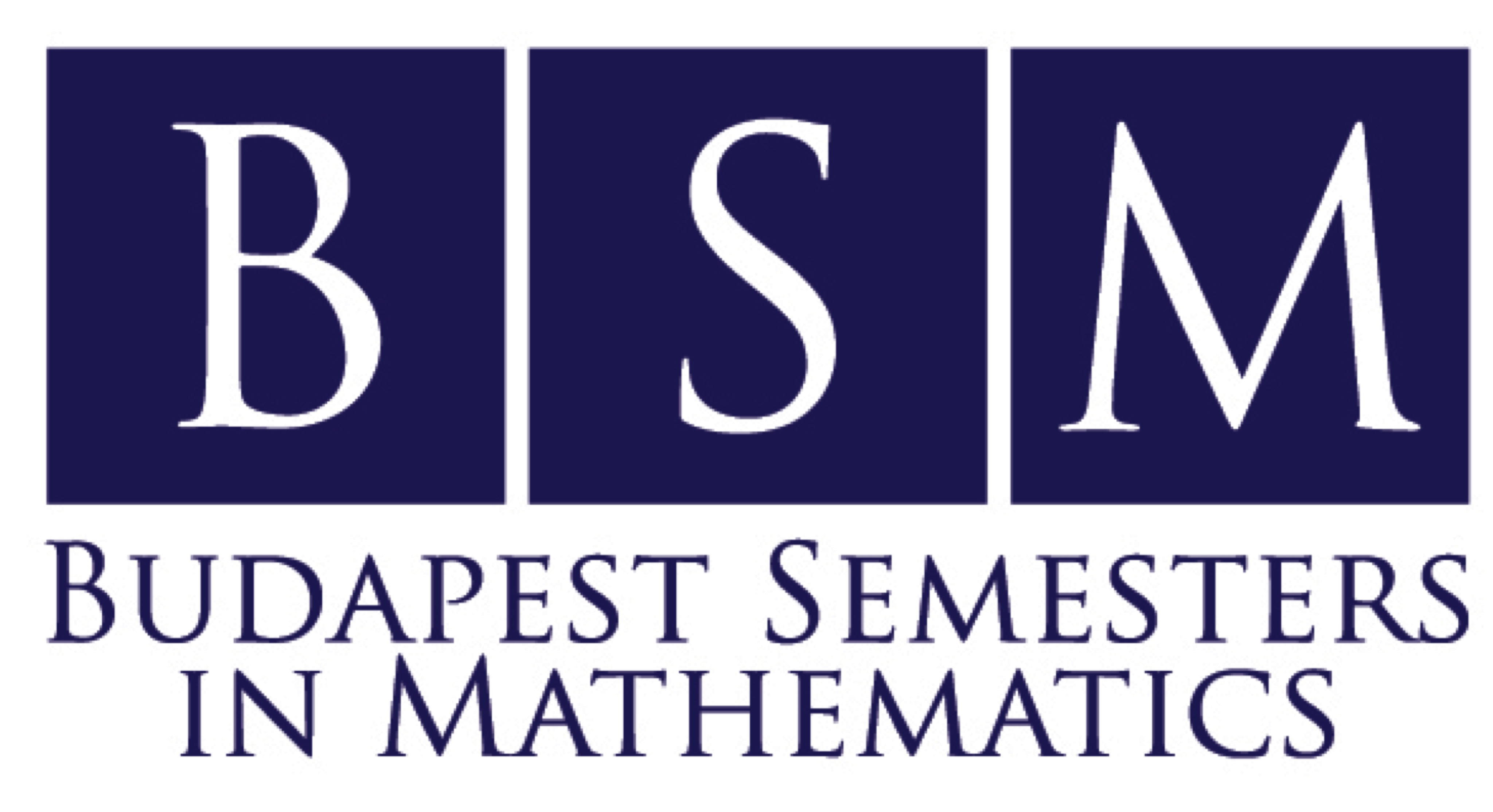 READ, SIGN AND RETURNCONTRACT TO PARTICIPATE IN THE BUDAPEST SEMESTERS INMATHEMATICS PROGRAMThis four page Contract Agreement requires the signature by both the student and both of his/her parents or legal guardian and returned in order to receive permission to participate in the Budapest Semesters in Mathematics Program.In consideration of being allowed to participate in the Budapest Semesters in Mathematics Program, I, ________________________________________ hereby agree to the following conditions of participation:1.0 ASSUMPTION OF THE RISKS, GENERAL RELEASE, PERSONAL CONDUCT, AND INDEMNITY:1.1	I understand that the Budapest Semesters in Mathematics Program will be conducted in a foreign country, and that there are certain dangers, hazards and risks inherent in international travel, living, and the activities included in this Program, including but not limited to those arising from crime, civil disturbances, health conditions, and travel or other accidents.  I understand that these dangers, hazards and risks could include serious or even fatal injuries and property damage.  I understand that the Budapest Semesters in Mathematics Program has not made, and does not make, any representations regarding my personal safety or the safety of my property while participating in the Program.1.2	I understand that as a participant in Budapest Semesters in Mathematics Program I am subject to (a) the same standards of conduct and academic regulations while abroad as stipulated at my home institution, (b) the regulations set by my home study abroad office, (c) the regulations set by the Program and the host institution, (d) the laws of the host country. I also acknowledge that it is essential to understand and respect norms of conduct and patterns of behavior that may be different from standards in my own country. I agree to abide by these rules and standards of behavior when I am in the company of other study abroad program participants and also when I may be physically separated from Program participants. 1.3	I further understand that it is important to the success of the present Program and the continuation of future semesters that participants observe standards of conduct that would not compromise the Budapest Semesters in Mathematics Program in the eyes of individuals and organizations with which it has dealings. I acknowledge that the North American and/or the Hungarian Director’s responsibility for setting rules and interpreting conduct for this purpose.  I understand and agree that if the North American and/or the Hungarian Director, the Program, or the host institution may, at their discretion, impose disciplinary measures or withdraw me from the Program because of a violation of such rules, improper behavior, academic reasons, or conduct which could bring the Program into disrepute,  or its participants or personal into jeopardy, that decision will be final and may result in the loss of academic credit and the loss of Program fees.BSM Contract Revised 10-2-18                   Initial:  Parent_______  Parent_______  Student_______  1.4	It is understood that should the student elect to remain abroad after their dismissal  from or their  withdrawal from the Program, that the Budapest Semesters in Mathematics Program nor any additional Program Sponsors will continue to act as sponsor for the student, nor will the Budapest Semesters in Mathematics Program nor  any additional Program Sponsors be in any way liable for that student.1.5	Knowing the dangers, hazards and risks of such activities, and in the consideration of being permitted to participate in this study abroad program, I agree to assume all the risks and responsibilities surrounding my participation in the Budapest Semesters in Mathematics Program. In advance of my participation, I release, waive, forever discharge, and covenant not to sue the Budapest Semesters in Mathematics Program, its governing board, officers, agents, employees, and students acting as employees (here-in-after referred collectively as “the Budapest Semesters in Mathematics Program”) from and against any and all liability for any harm, injury, damage, claims, demands, actions, causes of action, costs, and expenses of any nature whatsoever which I may have or which may hereafter accrue to me, arising out of or related to any loss, damage or injury, including but not limited to suffering and death, that may be sustained by me or by any property belonging to me whether caused by the negligence of the Budapest Semesters in Mathematics Program, or otherwise, while I am on  this study abroad program, engaged in any activities in connection with the Program, or in transit to or from the foreign country where the Program is being conducted.  I agree that the Budapest Semesters in Mathematics Program does not assume responsibility or liability for any personal injuries or property damage.  I also agree to hold the Budapest Semesters in Mathematics Program harmless from any loss, liability, damage or cost the Budapest Semesters in Mathematics Program or any third party may incur due to my participation in any of the above described activities.1.6	I, on behalf of myself, my heirs and personal representatives, hereby release the Budapest Semesters in Mathematics Program and any cooperating institution and their officers, employees, successors and agents from any and all claims and causes of action, including but not limitecd to, for inconvenience, damage to or loss of property, medical or hospital care, personal illness or injury or death arising out of my participation in the Budapest Semesters in Mathematics Program and/or travel or activity conducted by or under control of the Budapest Semesters in Mathematics Program or any cooperating institution.2.0 MEDICAL:2.1	I understand and acknowledge that inherently there are health risks associated with living and studying abroad and I agree I am personally responsible.  I assume full responsibility for any undisclosed physical or psychological problems that might impair my ability to complete the Program, and I release the Budapest Semesters in Mathematics Program from any liability for injury to myself or damage to or loss of my possessions caused by acts of God or by situations beyond the control of the Budapest Semesters in Mathematics Program. I state that there are no pre-existing health related reasons or problems which preclude or restrict my participation in Budapest Semesters in Mathematics Program.2.2	I understand and agree that, in the event of psychological illness to me, I authorize and grant permission to the Budapest Semesters in Mathematics Program to secure medical treatment on my behalf.  I understand and agree that the Budapest Semesters in Mathematics Program will  notify my emergency contact if I am unable to grant consent or if circumstances warrant, and to grant, deliver or execute written or oral consents to medical action as may be required or requested by service providers.  I understand and agree that the Budapest Semesters in Mathematics Program assumes no responsibility or liability for any injury or damage which might BSM Contract Revised 10-2-18                   Initial:  Parent_______  Parent_______  Student_______  arise out of or in connection with such authorized medical treatment, and that I accept all financial responsibility for such medical treatment and related services. 2.3	In the event of physical illness or injury to me, I authorize and grant permission to the Budapest Semesters in Mathematics Program to secure medical treatment on my behalf including but not limited to surgery and the administration of  anesthetic, to notify my emergency contact if I am unable to grant consent or if circumstances warrant, and to grant, deliver or execute written or oral consents to medical action as may be required or requested by service providers.   I understand and agree that the Budapest Semesters in Mathematics Program assumes no responsibility or liability for any injury or damage which might arise out of or in connection with  such authorized medical treatment, and that I accept all financial responsibility for such medical treatment and related services. 2.4	I understand that psychological or physical illness or injury can be sufficiently serious as to prevent me from continuing the Program, and that if at any time the North American Director, Hungarian Director, Program, or Host Institution deems my continuing stay a threat to my health, they may at their discretion withdraw me from the Program and that this decision is final.  Knowing this, I (a) release, waive, forever discharge, and covenant not to sue the Budapest Semesters in Mathematics Program its governing board, officers, agents, employees, and students acting as employees from and against any and all liability for any harm, injury, damage, claims, demands, actions, causes of action, costs, and expenses of any nature whatsoever which I may have or which may hereafter accrue to me arising out of or related to any loss, damage or injury,  (b) including but not limited to suffering and death, that may be sustained by me or by any property belonging to me whether caused by the negligence of the Budapest Semesters in Mathematics Program, or otherwise, while I am on  this study abroad program, engaged in any activities in connection with the Program, or in transit to or from the foreign country where the Program is being conducted.  I agree that the Budapest Semesters in Mathematics Program does not assume responsibility or liability for any such personal injuries or property damage.  I also agree to hold the Budapest Semesters in Mathematics Program harmless from any loss, liability, damage or cost the Budapest Semesters in Mathematics Program or any third party may incur due to my participation in any of the above described activities stemming from or related to this withdrawal.3.0 TRAVEL/TRANSPORTATION:3.1	I understand that I will be traveling during the Budapest Semesters in Mathematics Program by various modes of transportation. I agree that the Budapest Semesters in Mathematics Program is not responsible or liable for any loss of property, injury or death during such travel.  I also understand that, due to traffic congestion, different traffic laws and regulations, and the language barrier, riding a bicycle and driving a motorized vehicle in a foreign country can be extremely hazardous.  I understand that insurance requirements and other financial responsibility laws vary from country to country, and I agree that if I choose to do so, the Budapest Semesters in Mathematics Program assumes no responsibility or liability should I be involved in an accident.4.0 INSURANCE:4.1 I understand that I am required to have adequate health, accident and hospitalization insurance to cover myself while traveling to and from the Budapest Semesters in Mathematics Program, during participation in the Program, and at the Program site.  I have arranged for adequate insurance to meet any and all such needs.  I agree that the Budapest BSM Contract Revised 10-2-18                   Initial:  Parent_______  Parent_______  Student_______  Semesters in Mathematics Program is not responsible for attending to any of my medical or medication needs, that I assume all risk and responsibility therefore, and that if I am required to be hospitalized or otherwise receive medical treatment during my study abroad program, the Budapest Semesters in Mathematics Program does not assume any responsibility for payment of such costs. 4.2 Additionally, I agree to complete, in full, a BSM Medical Information Form, a copy of which I have received. Failure to complete the form, to answer the questions truthfully, or failure to have and maintain proper insurance may be ground for non-acceptance or for expulsion from the program. 				******************************This Contract Agreement constitutes the entire agreement between the undersigned persons and the Budapest Semesters in Mathematics Program pertaining to the subject matter hereof.  It is agreed that no oral or written representations, statements or inducements have been made, except as expressly set forth in the Agreement.  No supplementation, modification, waiver, or termination of this Agreement shall be binding unless executed in writing by the undersigned persons and the Budapest Semesters in Mathematics Program.Please note that this form requires the signature of both student and both parent/s or legal guardian regardless of the student’s age. In particular, if a student is considered a dependent for federal or state income tax purposes or for financial aid, the parents waiver portion of this form must be signed and returned prior to participation. If the student is financially and legally independent, you should send us a letter to that effect and request an alternate form. Please make a copy for your records.I have read and understand all the terms of the Contract Agreement as stated above, and I agree to be bound by those terms. I have been given the opportunity to understand any terms that I did not understand previously.____________________________________________________________________________________Signature of Participant							Date____________________________________________________________________________________Name (please print)							semester/s attendingWe have read and understand all the terms of this Contract Agreement as stated above, and we agree to be bound by those terms. We have give our child (ward) premission to pariticipate in the Budapest Semesters in Mathematics Program.____________________________________________________________________________________Signature of parent/s (or legal guardian)					Date____________________________________________________________________________________Signature of parent/s (or legal guardian)					DatePlease detach this form, student and both parents must sign, and upload all 4 pages into the BSM Waiver Form link in the BSM email to students.OR: mail to Budapest Semesters, c/o St. Olaf College, 1520 St. Olaf Avenue, Northfield, MN 55057OR: return all 4 pages, via fax (1-507-786-3116)BSM Contract Revised 10-2-18      Initial:  Parent_______  Parent_______  Student_______  www.budapestsemesters@gmail.comOffice Phone: 507-786-3114BSM North American Director: Professor Kristina GarrettBSM Associate Director: Professor Katheryn Ziegler-GrahamBSM Administrator:  Deb FlemingAcademic Year SemestersAcademic Year SemestersExpense DescriptionCostsRent (per student per term)$2,600Meals (eating out liberally)$3,150Utilities$450Local transportation$270Entertainment, miscellaneous$550Textbooks$150-350VISA/Residency Permit Application	     $80Meals (eating out liberally)$900Utilities$225Local transportation$110Entertainment, miscellaneous$220Textbooks$150VISA/Residency Permit Application	    $80 SPRING SEMESTER2022Pre-departure Orientation-MandatoryDecember 5, 11 a.m  CT.   or           December 7, 3pm CT(zoom link will be sent by email)Arrival for BSM HousingJanuary 12, 13, 14, or 15th (4 days)BABILON Language and Culture1/17-2/2BSM Classes Begin2/7Flex Break DaysTBDClasses End5/20Exams 5/23/-5/25Program Ends5/26Deadline to Vacate BSM Housing (moving out)5/29